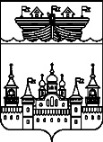 ЗЕМСКОЕ СОБРАНИЕ ВОСКРЕСЕНСКОГО МУНИЦИПАЛЬНОГО РАЙОНА НИЖЕГОРОДСКОЙ ОБЛАСТИРЕШЕНИЕ27 июля 2018 года	№54О работе средств массовой информации района за 2017 год и первое полугодие 2018 годаВ соответствии с планом работы Земского собрания Воскресенского муниципального района Нижегородской области на 2018 год, заслушав и обсудив информацию главного редактора АНО «Редакция газеты «Воскресенская жизнь»» Грачева Александра Николаевича о работе средств массовой информации района за 2017 год и первое полугодие 2018 года,Земское собрание района решило:Информацию о работе средств массовой информации района за 2017 год и первое полугодие 2018 года принять к сведению.Глава местного самоуправления		А.В.БезденежныхПриложение к решению Земского собрания Воскресенского муниципального района Нижегородской области от 27.07.2018 №54О РАБОТЕ РЕДАКЦИИ ГАЗЕТЫ «ВОСКРЕСЕНСКАЯ ЖИЗНЬ»за 2017 - 2018 г.г.(1 полугодие)Деятельность редакции принято оценивать в двух аспектах:финансово-хозяйственном и творческом.ФИНАНСОВО-ХОЗЯЙСТВЕННАЯ ДЕЯТЕЛЬНОСТЬ1. Одним из основных показателей работы редакции считается тираж газеты. В 2017 году он составлял 3601 экз. На начало 2018 года – 3480 экз. Число подписчиков во втором полугодии составляет 3450. Раньше мы отмечали как положительный момент то, что в последние три года число подписчиков «Воскресенской жизни» не снижалось. Сейчас вынуждены констатировать, что удержать падение тиража не удалось. Причин здесь несколько. Главная – заметное сокращение населения района. От нас уходит читающая, можно сказать, просвещенная часть публики, на смену ей приходит поколение гаджетов. Не могло не сказаться на уровне подписки повышение тарифов на услуги почты во втором полугодии 2017 года (прием заказов и доставку газет) на 25% по сравнению с первым полугодием. Мало того, почтовики уже уведомили нас об очередном повышении своих цен с января 2019 года. Нетрудно догадаться, какими последствиями оно отзовется и для подписчиков, и для нас.Еще одна причина снижения числа подписчиков во втором полугодии 2018 года – неэффективная работа Семеновского отделения Почты России. Нередко люди жалуются на плохую доставку газеты и отказываются от подписки. Только за две недели до конца подписной кампании почтовики спохватились, что сильно недотягивают до уровня прошлого года. Кое-что им удалось сделать, но падение тиража заметно. И это уже настораживает. После того как Воскресенский почтамт переподчинили Семенову, у почтовиков нет прежней заинтересованности в поддержании многолетних конструктивных взаимоотношений с редакцией. Для информации: в самом Семеновском районе они практически нарушены. Доставкой газеты занимается редакция газеты. Для нас с такой территориальной разбросанностью и большим числом маршрутов это не самый удачный вариант. К тому же пироги должен печь пирожник, а сапоги тачать сапожник.2. Редакция газеты «ВЖ» в финансовом плане по-прежнему считается середнячком. Все пять лет мы работаем без убытков, без долгов и даже с небольшой прибылью. Но приходится констатировать, что за прошедший год мало изменились подходы учредителей от власти к поддержке сельских изданий. Да, областная власть изменила структуру выделения дотаций на обратно пропорциональную. Сейчас 80 % средств выделяет областной бюджет, 20 % – районный. Району это существенное облегчение. Для редакций это те же штаны, только ширинка сзади. Известно, что в правительстве области сейчас намерены поднять вопрос об увеличении финансирования из районных бюджетов. Так или иначе, но это придется делать, в ином случае не то что не может быть речи о развитии, нужно будет вести разговор о выживании редакции.В качестве примера. Нам как можно скорее нужно увеличивать полосность газеты. По нашим регистрационным данным мы должны выпускать 12 полос в каждом номере газеты.Систематически мы нарушаем этот порядок. Почти стало нормой выпускать 16 полос. Это мы делаем за свой счет. Получается, себе же в убыток. Необходимо все привести в порядок. Для этого нужна поддержка из районного бюджета. Чтобы увеличить объем газеты на 4 полосы, необходимо 260 тыс. руб. Но еще лучше было бы, если бы мы увеличили объем газеты на 8 полос. То есть необходимо около 500 тыс. руб. Смею заверить вас, уважаемые депутаты, что это будут эффективные затраты. Во-первых, мы решим давнюю проблему с размещением различных ведомственных материалов, которые могут лежать, дожидаясь своей очереди, месяцами. Во-вторых, мы не просто просим изыскать эти деньги, а предлагаем выполнить работу в порядке заказа на освещение социально значимых тем. Например, разработать и выполнить проект по размещению серии публикаций и сюжетов по теме реализации местных инициатив в сельских администрациях района. В-третьих, Управление по информационной политике и взаимодействию со СМИ Правительства Нижегородской области  не просто приветствует это дело, но и поддерживает с финансовой стороны. Получается, что-то вроде тех же самых местных инициатив в СМИ: занимаешься интернет-версией издания – получай поддержку, выпускаешь цветную газету, делаешь ее большего объема – будет увеличение средств из бюджета. По-моему, такой шаг был бы вполне резонным.В этом контексте нужно сказать и о взаимоотношении СМИ и власти. Опять же несколько примеров. Много лет с разных трибун мы поднимали вопрос об установке единого теплосчетчика для МФЦ и редакции. В прошлом году наконец-то этот вопрос удалось решить. Экономия от этого нововведения для редакции составила не так много – 21 тыс. руб. за отопительный сезон. Но это лишь начало. Мы сможем сэкономить гораздо больше средств, если  разъединим две ветви теплосетей и установим раздельные счетчики. А то сейчас получается, и тепло на улицу, и деньги на ветер. На втором этаже редакции даже зимой открываются окна от чрезмерного тепла, но снизить его подачу невозможно: в МФЦ достаточно прохладно. Желательно провести эту реконструкцию уже до начала отопительного сезона. Нам хотелось бы рассчитывать на помощь и депутатов, и администрации как в технологическом, так и в финансовом плане. Помогите довести дело до логического и эффективного решения.Хочется поднять с прицелом на ближайшую перспективу и вопрос замены крыши здания редакции и МФЦ. В свое время она пострадала от урагана, была восстановлена своими силами, но она уже течет. В дальнейшем эта протечка будет оказывать влияние и на МФЦ. Словом, данную проблему нужно также решать.Требует завершения еще одно совместное дело администрации и редакции. В прошлом году нам наконец-то удалось перевести финансирование корпункта телепрограммы «Наш край» на редакцию газеты «Воскресенская жизнь». Целесообразность этого шага более чем очевидна. Но мы продолжаем перечислять в Красные Баки достаточно большую сумму за не совсем понятные услуги. К этому вопросу нужно вернуться и, может быть, при помощи Управления по информационной политике и взаимодействию со СМИ расставить все точки над «и».В прошлом году с этой трибуны я говорил об очень низкой заработной плате работников редакции. С апреля 2018 года мы увеличили ее на 10 %, т.к. не повышали зарплату с 2012 года. Но это капля в море. Понимая, в каком положении находится наш район, мы не можем поднимать этот вопрос здесь. Очевидно, что он требует решения на уровне губернатораТВОРЧЕСКАЯ ДЕЯТЕЛЬНОСТЬОтчет в этом направлении можно было бы начать с упоминания о победах  и призовых местах в разных творческих конкурсах. За последний год их было много – от межрайонных до российских. Самые значимые из них:«Золотой фонд прессы», «Золотой лотос», «Серебряный стриж» в Москве, «Моя провинция» в Адыгее. О дипломах, призах и грамотах я говорю не ради самовосхваления, важно понимать, что для творческого человека они как стимул для дальнейшего развития.А то, что мы не стоим на месте, наверно, никому не нужно доказывать. Для справки: по пути конвергенции, которой наша редакция занимается уже больше шести лет, начав одной из первых в России, сейчас идут многие редакции, в том числе и Нижегородской области.Наверно, очень многие заметили, как изменилось Воскресенское радио. Но это лишь начало. Опять же большая признательность местным властям за то, что сохранили радио, что понимаете его важность для позиционирования нашего района как туристического, привлекательного для гостей. Хорошо бы, конечно, помочь редакции в приобретении современных диктофонов, микрофонов, в оборудовании звукозаписывающей студии. Да и зарабатывают люди, которые делают достаточно качественный продукт, самый мизер, не мешало бы их поддержать. Но это, как говорится, исходя из возможностей и желания.Два года назад мы впервые успешно опробовали  новейшую технологию под названием «дополненная реальность». Вторыми в России. Из-за отсутствия средств впоследствии были вынуждены от этого отказаться.  Но сейчас все больше редакции, в основном, конечно, центральных СМИ, используют эту технологию. Если будет хоть какая-то поддержка учредителей, мы готовы вернуться к этой работе вновь.И напоследок еще раз о взаимодействии СМИ и власти. В наших СМИ нередко появляются критические материалы. И будут появляться в дальнейшем. Ну вот как, скажите, не критиковать администрацию за то, что в течение полугода не проведен ни один круглый стол или прямая линия с населением? Разве у нас нет никаких проблем? Но обижаться на критику не стоит. Во-первых, потому что это наша работа, во-вторых, в последнее время мы несколько изменили риторику выступлений в газете: стало меньше огульных обвинений в чей-то адрес, стало больше конструктивной критики с предоставлением возможности изложить разные точки зрения.В целом считаю, что неразрешимых проблем взаимодействия с администрацией и Земским собранием у нас нет и, наоборот, есть хорошие перспективы для развития. Давайте их реализовывать.